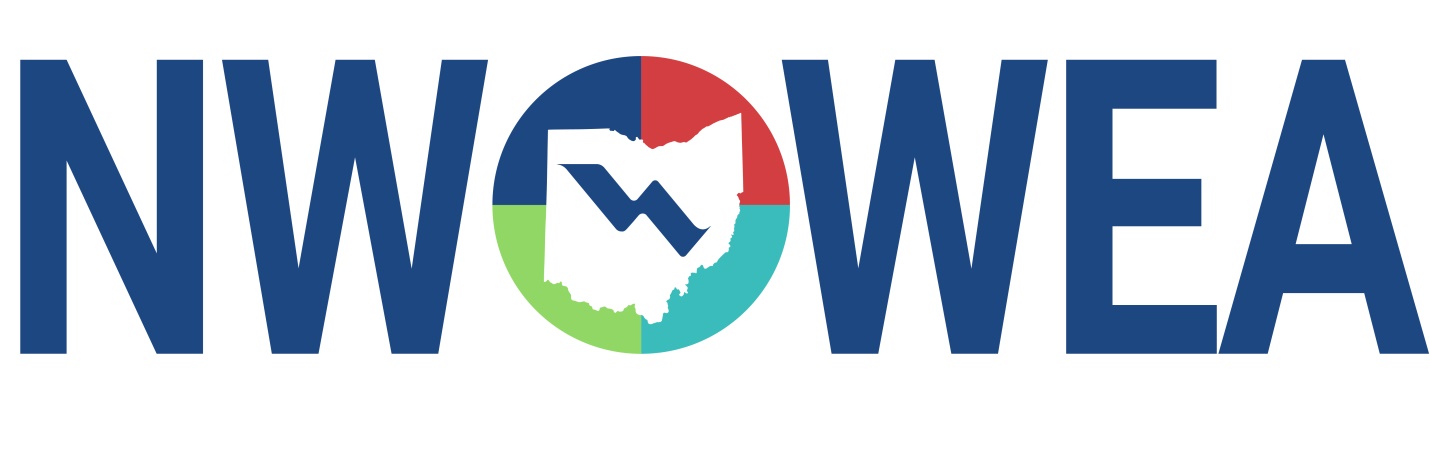 OWEA NW SECTION MEETINGMarch 27, 2024Willow Bend Country Club579 Hospital Drive, Van Wert, OH 45891NWOWEA Section Meeting8:00-8:30	Registration 8:30-9:15	Van Wert CSO LTCP Update and Basin Project9:15 – 9:30	Break9:30 – 10:15	Wastewater Treatment Upgrade at Cooper Farms Cooked Meats10:15 – 10:30	Break10:30 - 11:15	Ohio EPA DSW – Total Phosphorus 11:15 – 11:30	Business Meeting 11:30 – 12:30	Lunch12:45 – 1:15	Van Wert CSO Basin and PS Tour	Directions at the Meeting – ½ Block NW of Bonnewitz & N. Jefferson Intersection1:30 – 2:30	Cooper Farms Cooked Meats WWTP Tour	6793 US-127	Van Wert, OH 45891The Northwest Section Would Like To Thank The Following Sustaining Sponsors:Alloway Environmental Testing, Lima, OHBaker and Associates, Ltd. Carey, OHBissNuss, Inc., Westlake, OHDmytryka Jacobs Engineers, Toledo, OHJones and Henry Engineers, Inc., Toledo, OHMosser Construction, Fremont, OHPeterson Construction CompanyPoggemeyer Design Group, Inc., Bowling Green, OHSmith Environmental, Columbus, OHThe Bergren Associates, Sylvania, OHWaterworks Systems and Equipment, Inc., Lakeland, MICrown Battery Mfg. Co, Fremont, OHWessler Engineering, Inc., Bluffton, OHKokosing, Fredericktown, OH